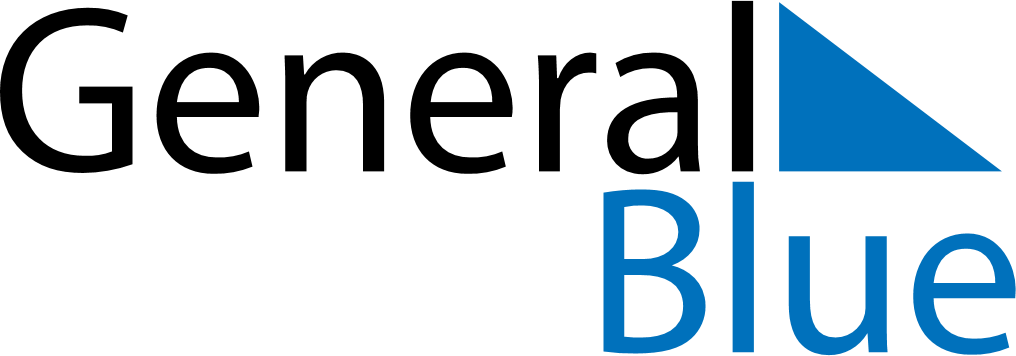 December 2023December 2023December 2023December 2023IcelandIcelandIcelandSundayMondayTuesdayWednesdayThursdayFridayFridaySaturday1123456788910111213141515161718192021222223St Þorlákur’s Day2425262728292930Christmas EveChristmas DayBoxing Day31New Year’s Eve